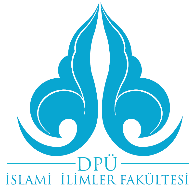                                                                 T.C.                               DUMLUPINAR ÜNİVERSİTESİ İSLAMİ                                   İLİMLER FAKÜLTESİ DEKANLIĞI                                                     BİLİMSEL ARAŞTIRMA FORMUYukarıda belirtilen tarihler arasında Bilimsel Çalışmalarda bulunmak üzere 2547 Sayılı kanun’un 39. Maddesi uyarınca yoluksuz-yevmiyesiz görevlendirilmem hususunda gereğini saygılarımla arz ederim.                                                                                                                                                   ..../…/202…uygun görüşle arz ederim.…../...../202…………………………….Bölüm Başkanı…/…/202…                                                                DEKANLIK MAKAMINASİCİL NO:TC Kimlik No:Bölümü /Anabilimdalı:Gideceği Kurum:Yapılacak Bilimsel ÇalışmaTarihleri: